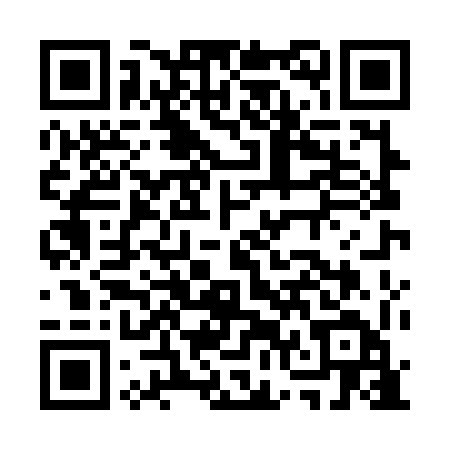 Ramadan times for Sepaste, EstoniaMon 11 Mar 2024 - Wed 10 Apr 2024High Latitude Method: Angle Based RulePrayer Calculation Method: Muslim World LeagueAsar Calculation Method: HanafiPrayer times provided by https://www.salahtimes.comDateDayFajrSuhurSunriseDhuhrAsrIftarMaghribIsha11Mon4:414:416:5712:404:186:246:248:3112Tue4:384:386:5412:404:206:276:278:3413Wed4:354:356:5112:394:226:296:298:3714Thu4:324:326:4812:394:246:316:318:3915Fri4:284:286:4512:394:266:346:348:4216Sat4:254:256:4212:384:286:366:368:4517Sun4:224:226:3912:384:306:386:388:4818Mon4:184:186:3712:384:326:406:408:5019Tue4:154:156:3412:384:346:436:438:5320Wed4:114:116:3112:374:366:456:458:5621Thu4:084:086:2812:374:376:476:478:5922Fri4:044:046:2512:374:396:506:509:0223Sat4:004:006:2212:364:416:526:529:0524Sun3:573:576:1912:364:436:546:549:0825Mon3:533:536:1612:364:456:576:579:1126Tue3:493:496:1312:354:466:596:599:1427Wed3:453:456:1012:354:487:017:019:1728Thu3:413:416:0812:354:507:037:039:2029Fri3:383:386:0512:354:527:067:069:2330Sat3:343:346:0212:344:537:087:089:2731Sun4:294:296:591:345:558:108:1010:301Mon4:254:256:561:345:578:138:1310:332Tue4:214:216:531:335:588:158:1510:373Wed4:174:176:501:336:008:178:1710:404Thu4:134:136:471:336:028:208:2010:445Fri4:084:086:441:336:038:228:2210:486Sat4:044:046:421:326:058:248:2410:517Sun3:593:596:391:326:078:268:2610:558Mon3:543:546:361:326:088:298:2910:599Tue3:493:496:331:316:108:318:3111:0310Wed3:453:456:301:316:128:338:3311:07